 附件5政府网站监管年度报表（　　年度）填报单位（盖章）：单位负责人：                              审核人：                              填报人：联系电话：                                                                           填报日期：注：1．指标未产生数据一律写“无”。 严格按照《广西壮族自治区人民政府办公厅关于印发自治区人民政府门户网站管理办法的通知》（桂政办发〔2017〕115号），切实做好相关栏目内容保障。永久下线网站和临时下线网站名单（网站名称、网站标识码、下线时间）随表报送。填写说明一、网站普查1.网站总数：请分别填写每个季度开展普查时本地区、本部门（本系统）运行政府网站总数。2.普查网站数量：请分别填写每个季度开展普查时实际普查本地区、本部门（本系统）运行政府网站总数。3.普查合格率：请分别填写每个季度普查合格网站数量占本季度普查网站数量百分比。4.不合格网站数量：请分别填写每个季度普查发现的不合格网站数量和全年普查发现的不合格网站总数。5.普查发现突出问题网站数量：请分别填写每个季度普查发现存在突出问题的网站数量和全年普查发现存在突出问题的网站总数。6.问题网站整改数量：整改到位的问题网站总数。7.公开网址：普查情况在本地区、本部门政府网站公开发布的具体网址。8.问责人次：请分别填写每个季度问责的不合格网站或整改不到位网站有关责任人的人次和全年问责的不合格网站或整改不到位网站有关责任人的总人次。每个季度请分别填写约谈、书面检查、通报批评、警告或记过处分、调离岗位或免职、其他问责形式的人次。同一季度对同一对象采取不同形式问责的不重复计算，按问责程度最重的统计。9.是否纳入政府年度绩效考核：是否把政府网站考评结果纳入政府年度绩效考核，请勾选“是”或“否”。如勾选“是”，请填写所占政府年度绩效考核比重。二、安全检查1.检查次数：请分别填写每个季度、本年度对本地区、本部门（本系统）政府网站的安全管理和技术防护措施开展检查的总次数。2.检查网站数量：请分别填写每个季度、检查的网站总数，同一网站被检查多次的可重复计数。3.发现问题网站数量: 检查发现存在安全问题的网站总数，不同网站、不同时间发现的同一类问题重复计算。三、网站开设整合1.网站总数：请分别填写截至每个季度末月5日前、本年度12月底本地区、本部门（本系统）运行政府网站与临时下线政府网站总数。2.新开设网站数量：请分别填写每个季度、本年度本地区、本部门（本系统）新开设的政府网站数量。3.整合迁移网站数量：请分别填写每个季度、本年度本地区、本部门（本系统）整合迁移的政府网站数量。4.临时下线网站数量: 请分别填写每个季度、本年度本地区、本部门（本系统）临时下线的政府网站数量。四、“我为政府网站找错”平台网民留言办理1.收到留言数量：请分别填写季度、本年度本地区、本部门（本系统）收到“我为政府网站找错”平台转办的网民留言总条数。2.按期办结数量：请分别填写每个季度、本年度本地区、本部门（本系统）按期办结的网民留言总条数。3.超期办结数量：请分别填写每个季度、本年度本地区、本部门（本系统）超期办结的网民留言总条数。五、“主席信箱”网民信件办理1.收到网民信件办理数量：请分别填写每个季度、本年度本地区、本部门（本系统）收到自治区人民政府门户网站“主席信箱”转办的“主席信箱”网民信件总件数。2.按期办结数量：请分别填写每个季度、本年度本地区、本部门（本系统）按期办结的网民信件总件数。3.超期办结数量：请分别填写每个季度、本年度本地区、本部门（本系统）超期办结的网民信件总件数。六、自治区人民政府门户网站内容保障情况1.栏目内容保障稿件数量：根据《广西壮族自治区人民政府办公厅关于印发自治区人民政府门户网站管理办法的通知》（桂政办发〔2017〕115号），按照职责分工保障栏目内容的稿件数量。2.稿件采用数量：收到自治区人民政府办公厅稿件采用通知数量。3.在线访谈数量：根据《广西壮族自治区人民政府办公厅关于印发自治区人民政府门户网站管理办法的通知》（桂政办发〔2017〕115号），开展或参与的在线访谈次数。4.调查征集数量：根据《广西壮族自治区人民政府办公厅关于印发自治区人民政府门户网站管理办法的通知》（桂政办发〔2017〕115号），开展或参与的调查征集次数。七、假冒政府网站处置1.发现数量：请分别填写每个季度、本年度发现的涉及本地区、本部门（本系统）的假冒政府网站总个数。2.处置数量：请分别填写每个季度、本年度协调处置的涉及本地区、本部门（本系统）的假冒政府网站总个数。八、人员培训（一）办训情况。1.培训次数：请分别填写每个季度、本年度本地区、本部门（本系统）组织开展的关于政府网站建设与管理的培训次数。2.培训人次：请分别填写每个季度、本年度本地区、本部门（本系统）组织开展的关于政府网站建设与管理的培训总人次。3.培训天数：请分别填写每个季度、本年度本地区、本部门（本系统）组织开展的关于政府网站建设与管理的培训总天数。（二）参训情况。1.培训次数：请分别填写每个季度、本年度本地区、本部门（本系统）参加关于政府网站建设与管理的培训次数。2.培训人次：请分别填写每个季度、本年度本地区、本部门（本系统）参加关于政府网站建设与管理的培训总人次。3.培训天数：请分别填写每个季度、本年度本地区、本部门（本系统）参加关于政府网站建设与管理的培训总天数。九、其他请填写本地区、本部门（本系统）除上述工作外采取的其他政府网站监管措施，字数不超过200字。网站普查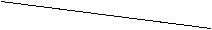 一季度二季度三季度四季度年度网站普查网站运行总数（单位：家）网站运行总数（单位：家）网站运行总数（单位：家）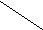 网站普查普查网站数量（单位：家）普查网站数量（单位：家）普查网站数量（单位：家）网站普查普查合格率（单位：%）普查合格率（单位：%）普查合格率（单位：%）网站普查不合格网站数量（单位：家）不合格网站数量（单位：家）不合格网站数量（单位：家）网站普查普查发现突出问题网站数量（单位：家）普查发现突出问题网站数量（单位：家）普查发现突出问题网站数量（单位：家）网站普查问题网站整改数量（单位：家）问题网站整改数量（单位：家）问题网站整改数量（单位：家）网站普查公开网址公开网址公开网址网站普查问责人次（单位：人次）问责人次（单位：人次）约谈网站普查问责人次（单位：人次）问责人次（单位：人次）书面检查网站普查问责人次（单位：人次）问责人次（单位：人次）通报批评网站普查问责人次（单位：人次）问责人次（单位：人次）警告或记过处分网站普查问责人次（单位：人次）问责人次（单位：人次）调离岗位或免职网站普查问责人次（单位：人次）问责人次（单位：人次）其他网站普查是否纳入政府年度绩效考核是否纳入政府年度绩效考核是否纳入政府年度绩效考核□是（____%）　　　　　□否□是（____%）　　　　　□否□是（____%）　　　　　□否□是（____%）　　　　　□否□是（____%）　　　　　□否安全检查检查次数（单位：次）检查次数（单位：次）检查次数（单位：次）安全检查检查网站数量（单位：家）检查网站数量（单位：家）检查网站数量（单位：家）安全检查发现问题网站数量（单位：家）发现问题网站数量（单位：家）发现问题网站数量（单位：家）安全检查问题网站整改数量问题网站整改数量问题网站整改数量网站开设整合网站总数（单位：家）网站总数（单位：家）网站总数（单位：家）网站开设整合新开设网站数量（单位：家）新开设网站数量（单位：家）新开设网站数量（单位：家）网站开设整合整合迁移网站数量（单位：家）整合迁移网站数量（单位：家）整合迁移网站数量（单位：家）网站开设整合临时下线网站数量（单位：家）临时下线网站数量（单位：家）临时下线网站数量（单位：家）“我为政府网站找错”平台网民留言办理收到留言数量（单位：条）收到留言数量（单位：条）收到留言数量（单位：条）“我为政府网站找错”平台网民留言办理按期办结数量（单位：条）按期办结数量（单位：条）按期办结数量（单位：条）“我为政府网站找错”平台网民留言办理超期办结数量（单位：条）超期办结数量（单位：条）超期办结数量（单位：条）主席信箱网民信件办理收到网民信件数量（单位：件）收到网民信件数量（单位：件）收到网民信件数量（单位：件）主席信箱网民信件办理按期办结数量（单位：件）按期办结数量（单位：件）按期办结数量（单位：件）主席信箱网民信件办理超期办结数量（单位：件）超期办结数量（单位：件）超期办结数量（单位：件）自治区人民政府门户网站内容保障情况栏目内容保障稿件数量（单位：件）栏目内容保障稿件数量（单位：件）栏目内容保障稿件数量（单位：件）自治区人民政府门户网站内容保障情况稿件采用数量（单位：件）稿件采用数量（单位：件）稿件采用数量（单位：件）自治区人民政府门户网站内容保障情况在线访谈数量（单位：次）在线访谈数量（单位：次）在线访谈数量（单位：次）自治区人民政府门户网站内容保障情况调查征集数量（单位：次）调查征集数量（单位：次）调查征集数量（单位：次）假冒政府网站处置发现数量（单位：个）发现数量（单位：个）发现数量（单位：个）假冒政府网站处置处置数量（单位：个）处置数量（单位：个）处置数量（单位：个）人员培训办训情况培训次数（单位：次）培训次数（单位：次）人员培训办训情况培训人次（单位：人次）培训人次（单位：人次）人员培训办训情况培训天数（单位：天）培训天数（单位：天）人员培训参训情况参训次数（单位：次）参训次数（单位：次）人员培训参训情况参训人次（单位：人次）参训人次（单位：人次）人员培训参训情况参训天数（单位：天）参训天数（单位：天）其他